Stage 2 and Stage 3 – Risk Assessment and Control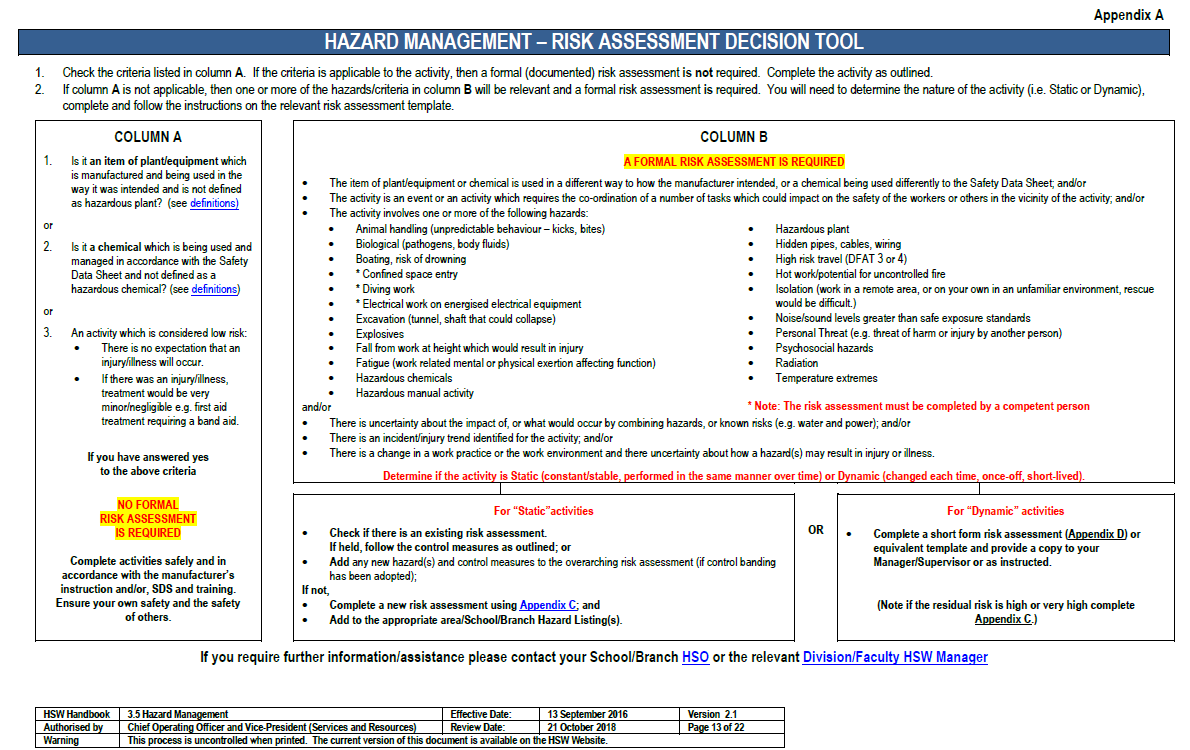 RISK ASSESSMENT TABLESThree essential steps are taken:The probability or likelihood of an incident occurring is evaluated;The severity of the potential consequences is calculated or estimated;Based on these two factors, the risks are assigned priority for risk control through the use of a risk rating.Risk assessment involves examining and evaluating the likelihood/severity/consequence in order to prioritise and implement adequate controls.  The risk matrix has been adopted based on the principles of AS/NZS ISO 31000 (2009) Risk Management – Principles and Guidelines and Code of Practice “How to Manage Work Health and Safety Risks (2012).Likelihood Table Consequences Table Risk matrixIf the level of risk is assessed as high or very highStop the activity; orTag out the plant/equipment; orSecure any chemical; and Determine if the activity is to:continue; orcease in consultation with your Manager/Supervisor.  Follow the process in 3.5.6.1 where the risk cannot be reduced to medium or low.HAZARD MANAGEMENT – EVENT SAFETY MANAGEMENT PLAN (RISK ASSESSMENT)Appendix B (Page 1 of 2)List the potential hazards/issues identified in the Hazard Identification Process from Appendix A.andWhen and where the hazard is present (i.e. when is a person at risk of exposure to the hazard)Inherent risk assessmentratingBefore controls are implemented (Refer to the risk assessment Tables – Appendix B page 2)L, M, H, VH List the control measures implemented (i.e. in place)Control measures are to be in accordance with the Hierarchy of Control.  Refer to Appendix C for examples.Choose the control(s) that most effectively eliminate the hazard or minimises the risk.  Record the control measures in place under the relevant control measure 
(e.g. list in order under the following headings - substitution, isolation, engineering, administrative, Personal Protective Equipment).Ensure that control measures do not introduce new hazards.Residual riskratingAfter controls in placeThe highest rating is to be transferred to the top of Appendix A.PlanningUnforeseen circumstances, concurrent events.	Event Plan (including but not restricted to):Risk Assessment.Timetable. Timeframe. (Start and finish times)Contingency planning. (E.g. Severe weather, occupancy limit exceeded, )Event contact list including: Event organisers, University coordinator, security, emergency, contractors etc.Worker/volunteer pre-screening: training and induction, police clearance requirements.Venue unavailable or in competition with contiguous event.Book venue. (Including bump in/out)Denied access to premier location.VC Permission (if location requires it)Inadequate facilities – ancillaries.Ancillaries booked: E.g. AV, power, additional cleaning, tables & chairs.Inadequate facilities – amenities.Amenities booked: Drinking water, toilets, rubbish bins etc.Penalty for unauthorised activity.Permits:Infrastructure Permit System. E.g. General permission, Hot Work, confined space etc. (Refer below)Parking.Liquor licencing.Loss of control – patrons/public.Security requirements:Number of security personnel required.Competence & Registration of security personnel.Barrier/fence access requirements.Loss of control – emergency.Emergency management planMarshalls.Alarms.Assembly points.First aid requirements.Firefighting equipment.Communication methods. (E.g. 2 way radios / mobile phones / bullhorns etc.)Financial RiskInsurance requirements.Vehicular damage to personnel, plant, environment or infrastructure.Traffic Management Plan (includes but not restricted to):Access restrictions (Gates, machine clearance, prohibit driving on lawns etc.)Defined non-trafficable areas. E.g. Lawns, pavers etc.Speed limits.Lay down areas.Time frames.Pedestrian access.Disability access.Emergency vehicle access.Signage.Spotters used with mobile plant.Parking attendants.Event exceeding reasonable behaviour. Event procedures & rules:Behaviour. E.g. follow reasonable instructions, language, fighting, weapons etc.Dress code.Noise.Rubbish.Lawns.No smoking.Drugs.Alcohol.Fire & cooking.Lost children.Inadequate power, electric shock, fire.Power:Circuit capable of meeting demand.Connection by licenced electrician.Testing/tagging.No daisy chaining of extension cords and/or distribution outlets.Cables to be protected from traffic and not provide trip hazards.Cables terminations rated to at least IP54.Working outside University requirements.Incident management and reporting.Permit/PermissionHigh risk work:SWMSLicencesPlant registration.Inspection/maintenance records.Sign in/out.Contractor ManagementInadequate personnel.Identify Contractors and Sub-contractors. (Event and bump in/out)Contractors denied access to site.Verification of Inductions, licences and competency.High risk workNo high risk work without a permit.Bump in / Bump OutLoss of controlAll of the above and …Public injuredRestrict public access during bump in/out.Working outside agreed parameters.Conformance with all agreed permits and plans.EventWorkers/volunteers inadequate knowledge.All workers/volunteers attend site pre-start / toolbox meeting.Loss of control – patrons and public.Entrance to event requirements (E.g. by invitation or ticket.)Loss of control – outside event plan.Monitor key indicators. (E.g. number of patrons, temperature, noise etc.)Enact contingency plan if parameters exceeded.Running overtime.Patrons clearly advised of event start and finish times.Staff related activities (Note – Low and Medium Residual Risk does not require Manager/Supervisor authorisation)Staff related activities (Note – Low and Medium Residual Risk does not require Manager/Supervisor authorisation)Staff related activities (Note – Low and Medium Residual Risk does not require Manager/Supervisor authorisation)Student related activitiesStudent related activitiesStudent related activitiesAuthorName andSignature AuthorName andSignatureHigh Residual Risk – Authorised by Manager/SupervisorName andSignature/authorityLow and Medium Residual Risk – Authorised by Manager/Supervisor Name andSignature/authorityHigh Residual Risk – Authorised by Head of School/BranchName andSignature/authorityHigh Residual Risk – Authorised by Head of School/BranchName andSignature/authorityVery High Residual Risk – Authorised by VC&PName andSignature/authorityVery High Residual Risk – Authorised by VC&PName andSignature/authorityHSW HandbookEvents Safety Management (Information Sheet)Effective Date: 28 January 2016Version 1.0Authorised by Associate Director, HR Compliance and Improvement ServicesReview Date:28 January 2019Page 6 of 15WarningThis process is uncontrolled when printed.  The current version of this document is available on the HSW Website.This process is uncontrolled when printed.  The current version of this document is available on the HSW Website.This process is uncontrolled when printed.  The current version of this document is available on the HSW Website.This process is uncontrolled when printed.  The current version of this document is available on the HSW Website.HAZARD MANAGEMENTAPPENDIX B (Page 2 of 2)CATEGORYDESCRIPTIONAlmost certainThere is an expectation that an event/incident will occur.LikelyThere is an expectation that an event/incident could occur but not certain to occur.SlightThis expectation lies somewhere in the midpoint between “could” and “improbable”.UnlikelyThere is an expectation that an event/incident is doubtful or improbable to occur.RareThere is no expectation that the event/incident will occur.CATEGORYDESCRIPTIONSevereInjury resulting in death, permanent incapacity.MajorInjury requiring extensive medical treatment, hospitalisation, or activities could result in a Notifiable occurrence.ModerateInjury requires formal medical treatment (hospital outpatient/doctors visit etc), activities could result in an Improvement Notice.MinorInjury requires first aid.NegligibleInjury requires minor first aid (e.g. bandaid), or result in short term discomfort (e.g. bruise, headache, muscular aches etc), no medical treatment.LikelihoodConsequencesConsequencesConsequencesConsequencesConsequencesNegligibleMinorModerateMajorSevereAlmost CertainMediumHighVery HighVery HighVery HighLikelyMediumMediumHighVery HighVery HighSlightLowMediumHighHighVery HighUnlikelyLowLowMediumMediumHighRareLowLowLowMediumMediumHSW HandbookEvents Safety Management (Information Sheet)Effective Date: 28 January 2016Version 1.0Authorised by Associate Director, HR Compliance and Improvement ServicesReview Date:28 January 2019Page 7 of 15WarningThis process is uncontrolled when printed.  The current version of this document is available on the HSW Website.This process is uncontrolled when printed.  The current version of this document is available on the HSW Website.This process is uncontrolled when printed.  The current version of this document is available on the HSW Website.This process is uncontrolled when printed.  The current version of this document is available on the HSW Website.